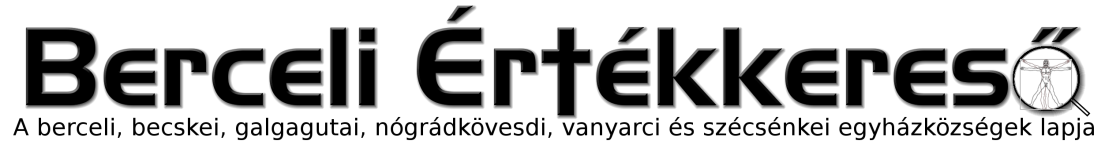 IV. évf. 41. szám Évközi 29. vasárnap Missziós Vasárnap	2017. október 22.Ferenc Pápa üzenete a 2017. évi Missziós Világnapra (i. rész)A misszió a keresztény hit szívébenKedves Testvérek!A Missziós Világnap ebben az évben is Jézus személye köré gyűjt össze bennünket, aki „az örömhírnek első és legnagyobb hírnöke” (VI. Pál, Evangelii nuntiandi apostoli buzdítás, 7), aki folyamatosan hív bennünket, hogy hirdessük az Atyaisten szeretetének örömhírét a Szentlélek erejében. Ez a világnap arra indít most bennünket, hogy ismét gondolkozzunk el a lényegen: a misszió a keresztény hit szívében. Valóban: az Egyház természetét tekintve missziós, ha nem volna az, már nem lenne Krisztus Egyháza, hanem csak egy a sok egyesület közül, amely csakhamar teljesítené célját és meg is szűnne. Ezért fel kell tennünk magunknak néhány kérdést, amelyek a saját keresztény identitásunkra és hívőként viselt felelősségünkre vonatkoznak, ebben a számos illúzió által megzavart világban, amit nagy csalódások sebeztek meg és számos testvérháború dúl, amelyek igazságtalanul sújtják főként az ártatlanokat. Mi tehát a misszió alapja? Mi a misszió lényege? Mik a misszió éltető magatartásai?A misszió és Krisztusnak, az Út, Igazság és Élet örömhírének átalakító ereje1. Az Egyház missziója, amellyel minden jóakaratú ember felé fordul, az Evangélium átformáló erején alapszik. Az Evangélium olyan örömhír, amelynek öröme tovaterjed, mert új életről szól és azt kínálja fel. Ez az élet a feltámadt Krisztusé, aki életet adó Lelkét adva Utunkká, Igazságunkká és Életünkké válik (vö. Jn 14,6). Ez az Út arra hív bennünket, hogy bizalommal és bátran lépjünk rá. Ha követjük Jézust, a mi Utunkat, megtapasztaljuk az Igazságot és az Életét kapjuk tőle, amely teljes közösség az Atyaistennel a Szentlélek erejében, és megszabadít bennünket az önzés minden fajtájától, és a kreativitás forrása a szeretetben.2. Az Atyaisten azt kívánja, hogy gyermekei létükben alakuljanak át: ezt az átalakulást jelzi, hogy lélekben és igazságban imádják Istent (vö. Jn 4,23-24), a Szentlélek által vezetett életben, a Fiút, Jézust követve az Atyaisten dicsőségére. „Isten dicsősége az élő ember” (Irenaeus, Adversus haereses IV, 20, 7). Ilyen módon az Evangélium hirdetése élő és hatékony szóvá lesz, amely meg is valósítja azt, amit hirdet (vö. Iz 55, 10-11), vagyis magát Jézus Krisztust, aki folyamatosan megtestesül minden emberi helyzetben (vö. Jn 1,14).A misszió és Krisztus kairósz-a3. Az Egyház missziója tehát nem egy vallási ideológia terjesztése, vagy egy fenséges etika hirdetése. A világon számos mozgalom létezik, amely magasztos eszményeket képes megalkotni és jelentős etikai teljesítményre képes. Az Egyház misszióján keresztül mindig Jézus Krisztus az, aki evangelizál és cselekszik, s ezért képviseli a kairósz-t, az üdvösség alkalmas idejét a történelemben. Az Evangélium hirdetése révén Jézus mindig újra kortársunkká válik, hogy az, aki őt hittel és szeretettel befogadja, megtapasztalja a Feltámadott Lelkének átalakító erejét, amely termékennyé teszi az embert és a világot, amiképpen az eső termékenyíti meg a földet. „Az ő feltámadása nem múltbeli dolog; életerő lakik benne, amely átjárta a világot. Ahol úgy látszik, hogy minden meghalt, ott apránként mindenfelől a feltámadás csírái jelennek meg. Olyan erő ez, amelynek nincsen párja.” (Evangelii gaudium apostoli buzdítás, 276.)HIRDETÉSEKBercelen a 2. csoport takarít.A mai perselyadományokból a missziókat támogatjuk.Idén is lesz lehetőség szentmise szándékot kérni elhunyt szeretteinkért, hozzátartozóinkért Halottak napja ünnepéhez kapcsolódóan. A templom erre kijelölt helyén találhatnak borítékot a kedves testvérek, melybe elhelyezhetik az elhunytak nevét, illetve a miseadományokat. November hónapban ezekre a szándékokra ajánljuk fel a szentmiséket.2017.10.23. H	17:00	Igeliturgia a Berceli Templomban2017.10.25. Sz	17:30 	Szentségimádás a Berceli Templomban2017.10.26. Cs	17:00	Szentmise a Berceli Templomban- +Péter Árpádné Kovács Mária		17:30	Szentségimádás a Berceli Templomban2017.10.27.	P	17:00	Szentmise a Berceli Templomban +Homolya József és családtagok 2017.10.28. Sz	16:30	Szentmise a Vanyarci Templomban Karaba János és Tornyos Anna 50. házassági évfordulója		18:00	Szentmise a Berceli Templomban 2017.10.29.	V Óraátállítás: hajnali 3 órakor 2 órára kell visszaállítani az órát		08:30	Szentmise a Berceli TemplombanÉvközi		10:30	Igeliturgia a Becskei Templomban30.		10:30	Szentmise a Galgagutai TemplombanVasárnap		12:00	Igeliturgia a Szécsénkei Templomban		12:00	Szentmise a Nógrádkövesdi TemplombanÜnnepi miserend 2017. 10.31. K	17:00	Előesti Szentmise a Galgagutai Templomban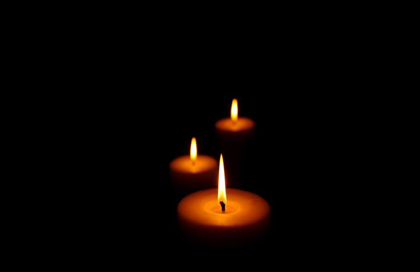 2017. 11.01.	Sz	08:30	Szentmise a Berceli TemplombanMinden-		10:30	Szentmise a Becskei Templombanszentek		12:00	Szentmise a Szécsénkei TemplombanParancsolt		12:00	Igeliturgia a Nógrádkövesdi Templombanünnep!!!		13:30	Temetői szertartás Szécsénkén2017. 11.02.Cs	10:30	Temetői szertartás BecskénHalottak		13:00	Temetői szertartás Bercelennapja		14:30	Szentmise a Galgagutai Templomban		15:00	Temetői szertartás Galgagután		16:00	Temetői szertartás Nógrádkövesden		16:30	Szentmise a Nógrádkövesdi Templomban		16:30	Igeliturgia a Szécsénkei Templomban		17:30	Igeliturgia a Becskei Templomban		18:00	Szentmise a Berceli Templomban2017.10.30. H Ifjúsági kirándulás lesz 15-25 év közötti fiatalok részére a Sziklakórház Atombunker Múzeum meglátogatására. A kirándulás az EFOP-1.2.2-15-2016-00225 pályázatból valósul meg, így fiatalok számára ingyenes. Jelentkezési határidő 2016.10.23.Hivatali ügyintézés: Római Katolikus Plébánia 2687 Bercel, Béke u. 20. H-P 8:00-16:00tel: (35) 535 002 web: http://bercel.vaciegyhazmegye.hu, e-mail: bercel@vacem.huBankszámlaszám: 10700323-68589824-51100005